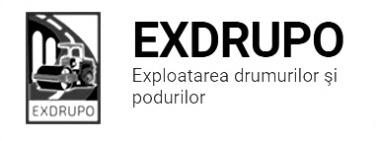 Notă informativăcu privire la lucrările de întreţinere şi salubrizare a infrastructurii rutieresect. Centru (5 muncitori): executate 03.02.2021 :Lichidarea situației de avarariere: Viaduc-2,5m2, str. Miorița-4m2, bd. Gagarin-1m2, str. V. Alecsandri-6,5m2, str. Ismail-6,5m2, str. Ciuflea-0,5m2, șos. Hîncești-8m2. planificate 04.02.2021:Lichidarea situației de avariere:  str. A. Mateevici, str. A. Pușkin, str. Vl. Pîrcălab, str. 31 August, str. Tighina, str. Armeneasca, str. Bolgară, str. A: Sciusev, str. M. Kogălniceanu, str. Bernadazzi.sect. Buiucani (4 muncitori): 	executate 03.02.2021:Curățirea de zăpada a trecerilor pietonale: str. N. Costin-95m2, str. L. Deleanu-54m2, str. I. Pelivan-14m2, str. I. Creangă-8m2, str. Constituției-26m2. Curățirea de zăpadă a receptoarelor: str. N. Costin-82m2, str. L. Deleanu-60m2, str. I. Creangă-6m2.planificate 04.02.2021:Lichidarea situației de avariere: str. M. Viteazul, str. C. Stere, str. V. Lupu, str. Constituției, bd. A: Iulia.sect. Rîşcani (6 muncitori):executate 03.02.2021 :Lichidarea situației de avariere: bd. Renașterii-8,2m2, C. Orheiului-3,2m2, str. Petricani-3,2m2.executate 03.02.2021 (în noapte) :Salubrizarea mecanizată: bd. Renașterii, C. Orheiului, str. Petricani, bd. Moscova, str. Albișoara. planificate 04.02.2021:Lichidarea situației de avariere:  C. Orheiului, str. Ceucari, str. T. Vladimirescu.sect. Botanica (7 muncitori):executate 03.02.2021:Curățirea de zăpada a receptoarelor: str. Pandurilor-9buc., str. Butucului-7buc., str. Titulescu-24buc., str. Zelinski-40buc., str. Pădurii-24buc., str. Cet. Albă-6buc. planificate 04.02.2021: Lichidarea situației de avariere: bd. Dacia, bd. Decebal, str. Gr. Botanică.sect. Ciocana (5 muncitori):executate 03.02.2021:Salubrizarea mecanizată: str. A. Russo, bd. M. cel Bătrîn, str. G. Latină, str. P. Zadnipru, str. I. Vieru, str. I. Dumeniuc.Salubrizarea manuală: str. Uzinelor-1cursă.Profilarea părții carosabile: s. Buneț, str. Șt. cel Mare-2 000m2.Amenajare pietriș: str. Uzinelor, 116/7 (treceri pietoni)-6t.Lichidarea situației de avariere: str. G. Latină-1m2, str. P. Zadnipru-1m2, str. I. Vieru-1m2, str. A. Russo-5m2. planificate 04.02.2021:Lichidarea situației de avariere:  str. M. Sadoveanu, bd. M. cel Bătrîn.sect. OCR (14 muncitori):executate 03.02.2021:Deservirea indicatoarelor rutiere: sect. Centru-41buc.Instalarea indicatoarelor rutiere: str. M. Sadoveanu, 15/2-2buc., str. Columna-B. Bodoni-2buc.planificate 04.02.2021:Deservirea indicatoarelor rutiere:sect. Ciocana. Instalarea indicatoarelor rutiere: str. P. Zadnipru, 5, str. Florilor-B. Voievod, bd. A. Iulia.sect. Întreținerea canalizării pluviale (7muncitori):executate 03.02.2021:Curățirea canalizării pluviale: bd. M. cel Bătrîn-2buc., 4m3 săp.man., 1cursă, bd. C. Vodă, 19-22buc., 1cursă.Curățirea de zăpadă a rceptoarelor: str. Uzinelor-86buc.   Reparația canalizării pluviale: str. Albișoara-instalare camera de vizitare, 2m3 săp. man., 2m3 demol.beton  planificate 04.02.2021:Curățirea canalizării pluviale: str. Albișoara. Reparația canalizării pluviale:  str. Albișoara, 8, str. Gr. Botanică.Verificarea rețelelor canalizării pluviale: str. A. Russo.sect. Specializat îninfrastructură (pavaj)(3  muncitori):executate 03.02.2021:Salubrizarea manuala: str. Varnița-7curse.  planificate 04.02.2021:Salubrizarea manuala: str. Varnița. sect. Specializat în infrastructură (restabilirea învelișului asfaltic) (5 muncitori):planificate 04.02.2021:Salubrizarea manuală:  str. Ismail (pod).Măsurile întreprinse pentru prevenirea răspîndirii Covid-19:Toate unităţile de trasport sunt dezinfectate la începutul şi la sfîrşitul programului de lucru;Muncitorilor este verificată starea de sănătate de către medicul întreprinderii;Muncitorii sunt echipaţii cu:mască de protecţie;mănuşi de protecţie;dezinfectant.Inginer SP                     A. Bodnariuc